Curriculum vitae  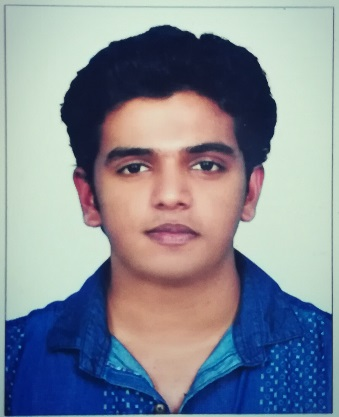 Career Profile/Cover letter.An energetic, enthusiastic, motivated and dynamic HSE-Officer, with certified “NEBOSH” IGC, 1, 2&3 passed in credit.  A Graduate with comprehensive knowledge and understanding of General Health &Safety and Environment Management System,” RISK ASSESSMENT and CONTROL” and as well with general Security protocols and operations.Well qualified and result oriented individual with 2+years’ experience in Dubai, industry varying from, Administrative Support, Infrastructure Security and “A professional Health and Safety Officer”.Possesses a supportive and encouraging management style, with an innate ‘can do’ approach and outstanding Communicational skills.Possesses exceptionally strong people management skills combined with expert negotiation and influencing expertise and a finely tuned ability to build relationships on all levels, both with clients and staff members.Currently seeking career in your reputed organization in EHSS which would help me achieve my goals.Career Skills		
General Health & Safety Management System		Risk Assessment & Control Measures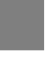 Infrastructure Security &Fire/Other Hazards Precaution               Legal &Public Relations on EHSCurrently working as an Assistant Safety Officer in Emirates Group security, TRANGUARD from 2017 May till the date in Jumeirah Golf Estates. DP World.Worked as a Team Leader in Emirates Group Security, TRANGUARD for a period of 6-Months 2016 December to 2017 May in Dubai Miracle Garden. DP World.                          Name:     Anand                 Gender/Sex:      Male                  Nationality:    INDIAN               Date of Birth:    31-01-1995                VISA Status:    Dubai Employment Residence VISA (Free zone)            Notice Period:      15 Days or Less      Languages Know:     English, Hindi, Malayalam, Tamil                     Religion:      Hindu            Marital status:     Married   NEBOSH IGCCOSHH safe use and handling of chemicals IOSH Managing Safely First Aid at Work  Essentials of Fire Safety Principles NCFE- Level 3 Award in Health and safety for the work place.Dubai Protective Systems Certification from the Dubai Police Headquarters -Valid till Dec- 2019 Responding to emergencies which need immediate attentions like fire, accidents etc.Conducting Tool Box Talks and give briefing to the team about the standards of operating procedures and safe working manners.Accompanying the EHSS officer in community risk assessments and hazards identification in work place prior to the constructions activities going on inside the communities.Preparation and reporting of events such as accidents, dangerous occurrences, and near misses that happening inside the community area and worksites. Accompanying the EHSS Officer in pump room inspections.Insuring smooth traffic and implementing traffic control instructions whenever needed.Insuring the Safety and Security of all kind of people in premises such as members of public, visitors, residence, contractors, maintenance people and the house keeping staffs.Accompanying Police, Emergency personnel, Civil defenses during patrol or in case of occurrences.Maintaining the access control and verifying the permit to work system to insure no unauthorized activities inside the premises.Security hotline operations and responding to quires and complaints.Galileo, Computerized Reservation System (2015) (CRS)MS Office       Available  	Professional credential experiencePersonal DetailsProfessional QualificationsAcademic Qualification           QualificationAccreditation  Year Graduated in B. Com Commerce with Tourism and Travel Management.Kerala University2013-2016Intermediate in PCB and MathematicsHigher Secondary Board NCERT- India2010-2012MatriculationGovernment of Kerala 2010         Duties and ResponsibilitiesComputer SkillsReference